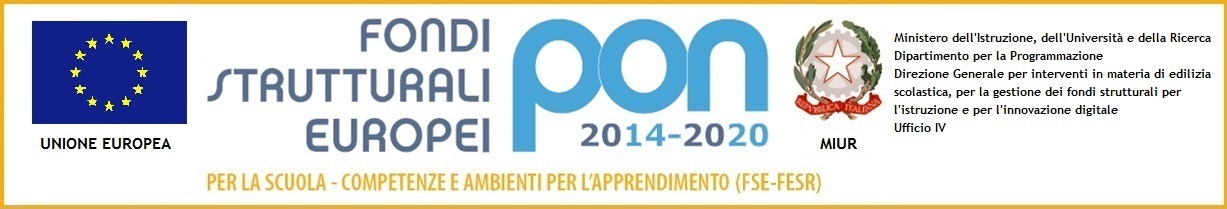 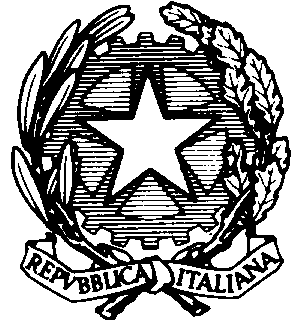 MINISTERO DELL’ISTRUZIONE, DELL’UNIVERSITA’ E DELLA RICERCAUFFICIO SCOLASTICO REGIONALE PER IL LAZIOLICEO SCIENTIFICO STATALE “C. CAVOUR”distretto IX - 00184 Roma via delle Carine,1 Tel. 06121122045  0667663802cod. fisc.: 80253350583 Codice Meccanografico: RMPS060005 rmps060005@istruzione.it; rmps060005@pec.istruzione.itALLEGATO 1PROGETTO “Kit didattici per un museo tattile. Prototipazione e accessibilità museale nel FabLab scolastico.” Cod. 10.2.5A-FSEPON-LA-2017-14. CUP – F85B17000340007.nell’ambito delle azioni FSE-PON “Per la scuola, competenze e ambienti per l’apprendimento” 2014-2020 – Avviso pubblico 3781 del 5/4/2017 “Potenziamento dei percorsi di Alternanza scuola-lavoro” - Asse I – Istruzione - Fondo Sociale Europeo (FSE). Obiettivo Specifico 10.2 - Azione 10.2.5. - Sotto Azione 10.2.5A. Autorizzazione del progetto - AOODGEFID 38410 del 29/12/2017Al Dirigente Scolastico del Liceo Scientifico C.CavourOggetto: Domanda di partecipazione alla selezione di n°30 studenti.Il/La sottoscritto/aDICHIARAdi aver preso visione del bando di selezione (avviso interno selezione n°…………...) in tutte le sue partiE CHIEDEdi essere ammesso/a alla selezione per partecipare al progetto dal titolo “Kit didattici per un museo tattile. Prototipazione e accessibilità museale nel FabLab scolastico.” Cod. 10.2.5A-FSEPON-LA-2017-14 (Fondi FSE-PON) che comprende un percorso di alternanza scuola–lavoro in Emilia-Romagna, secondo calendario delle attività descritto nell’avviso interno di selezione. Consapevole che, ai sensi del D.P.R. 445/2000, chiunque rilasci dichiarazioni mendaci, formi atti falsi o ne faccia uso è punito ai sensi del codice penale e delle leggi speciali in materia e che l’esibizione di un atto contenente dati non più rispondenti a verità equivale a uso di atto falso, DICHIARA:- di essere studente iscritto al Liceo Scientifico C.Cavour nell’anno scolastico in corso e di frequentare regolarmente le lezioni;- di rendersi disponibile per l’intera durata del Progetto a svolgere tutte le attività previste dal progetto incluse le fasi di disseminazione e reportistica, nonché a produrre ed esibire tempestivamente tutti i documenti necessari alla realizzazione del Progetto, nel rispetto di modalità e tempistica indicata dal Liceo Scientifico Cavour;- di collaborare fattivamente per il corretto andamento delle attività e la buona riuscita del Progetto;- di attenersi per l’interna durata del Progetto alle indicazioni operative impartite dalla Scuola di appartenenza e dai tutor;- di comunicare tempestivamente alla Scuola di appartenenze e ai tutor qualsiasi modifica e/o variazione relativa a dati e/o informazioni concernenti la partecipazione al Progetto;- di rendersi disponibile a partecipare alla trasferta in Emilia-Romagna secondo il calendario comunicato dalla scuola;- di aver preso visione e di accettare integralmente quanto previsto nell’Avviso pubblico relativo alla partecipazione al Progetto.In base alle norme sullo snellimento dell'attività amministrativa e consapevole delle responsabilità cui va incontro in caso di dichiarazione non corrispondente al vero, il/la sottoscritto/a dichiara i seguenti titoli richiesti dal bando, compilando la seguente tabella:Il/la sottoscritto/a dichiara inoltre i seguenti titoli di preferenza:Il reddito imponibile (rilevabile dall'ultima dichiarazione dei redditi) del nucleo familiare è: Inferiore ad Euro 25.000,00Tra Euro 25.000,00 e 40.000,00 Superiore ad Euro 40.000,00 famiglia monoreddito e/o monoparentalenumero dei componenti della famiglia uguale o superiore a 5presenza all’interno del nucleo familiare di soggetti diversamente abili e/o invalidiAllega alla presente:certificazione digitale e/o attestato di frequenza a corsi per l'acquisizione di competenze digitalidichiarazione ISEE ANNO 2017documentazione comprovante l’appartenenza alle categorie aventi precedenza.Il sottoscritto dichiara di essere consapevole che la scuola può utilizzare i dati contenuti nella presente autocertificazione esclusivamente nell'ambito e per i fini istituzionali propri della Pubblica Amministrazione (Decreto legislativo 30 giugno 2003, n. 196).Luogo e data……………………………………………………………………. Firma dell'alunno………………………………………………………………Il documento deve essere controfirmato dal padre / madre / tutore dello studente.Nel caso di genitori separati, dovrà essere compilato e firmato da entrambi i genitori.Dati del genitore firmatario: Dati del genitore firmatario:COGNOMENOMELUOGO E DATA DI NASCITACODICE FISCALEINDIRIZZOTELEFONOINDIRIZZO MAILFREQUENTANTE LA CLASSEINDICATORI RELATIVI ALLA DOMANDA DI SELEZIONEINDICATORI RELATIVI ALLA DOMANDA DI SELEZIONEINDICATORI RELATIVI ALLA DOMANDA DI SELEZIONEINDICATORI RELATIVI ALLA DOMANDA DI SELEZIONEVOTO IN DISEGNO E STORIA DELL'ARTE a.s.2017/2018MEDIA DEI VOTI DELL’a.s.2017/2018CERTIFICAZIONI DIGITALI O ATTESTATI DI FREQUENZA RELATIVI A CORSI PER L'ACQUISIZIONE DI COMPETENZE DIGITALIN.B. (massimo due titoli)Partecipazione a viaggi d'istruzione nell'a.s. 2017/2018Punti da 1 a 10Punti da 1 a 10Punti 0/10/20Punti (SI = 0; NO = 10)CERTIFICAZIONI DIGITALI O ATTESTATI DI FREQUENZA RELATIVI A CORSI PER L'ACQUISIZIONE DI COMPETENZE DIGITALI (da presentare in allegato)1)……………………………………………………………………………………………………………………….…………………………………………………………….2)……………………………………………………………………………………………………………………….…………………………………………………………….Nome e cognome di padre / madre / tutore dello studenteFirma leggibileCOGNOMENOMELUOGO E DATA DI NASCITACODICE FISCALEINDIRIZZOTELEFONOINDIRIZZO MAILCOGNOMENOMELUOGO E DATA DI NASCITACODICE FISCALEINDIRIZZOTELEFONOINDIRIZZO MAIL